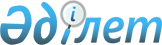 О предоставлении в 2015 году мер социальной поддержки специалистам здравоохранения, образования, социального обеспечения, культуры, спорта и агропромышленного комплекса, прибывшим для работы и проживания в сельские населенные пункты города Жезказгана
					
			Утративший силу
			
			
		
					Решение Жезказганского городского маслихата Карагандинской области от 28 апреля 2015 года № 33/290. Зарегистрировано Департаментом юстиции Карагандинской области 26 мая 2015 года № 3218. Прекращено действие в связи с истечением срока (письмо Жезказганского городского маслихата от 15 февраля 2016 года № 37/01)      В соответствии с Законами Республики Казахстан от 23 января 2001 года " О местном государственном управлении и самоуправлении в Республике Казахстан", от 8 июля 2005 года " О государственном регулировании развития агропромышленного комплекса и сельских территорий",  постановлением Правительства Республики Казахстан от 18 февраля 2009 года № 183 "Об определении размеров предоставления мер социальной поддержки специалистам в области здравоохранения, образования, социального обеспечения, культуры, спорта и агропромышленного комплекса, прибывшим для работы и проживания в сельские населенные пункты", Жезказганский городской маслихат РЕШИЛ:

      1. Предоставить в 2015 году меры социальной поддержки специалистам здравоохранения, образования, социального обеспечения, культуры, спорта и агропромышленного комплекса, прибывшим для работы и проживания в сельские населенные пункты города Жезказгана.

      2. Контроль за выполнением данного решения возложить на постоянные комиссии городского маслихата.

      3. Настоящее решение вводится в действие по истечении десяти календарных дней после дня его первого официального опубликования.


					© 2012. РГП на ПХВ «Институт законодательства и правовой информации Республики Казахстан» Министерства юстиции Республики Казахстан
				Председатель сессии, 

секретарь городского маслихата 

